Известно, что первый год обучения в школе является не только одним из самых сложных этапов в жизни ребёнка, но и своеобразным испытательным сроком для родителей. Во-первых, именно в этот период требуется максимальное участие родителей в жизни первоклассника. Во-вторых, начало обучения выявляет недоработки при подготовке к школе. В-третьих, при наличии благих намерений, но отсутствии психологически грамотного подхода, сами родители нередко становятся виновниками школьных стрессов у детей. Для того, чтобы дети наиболее благополучно прошли этот этап жизни, родителям необходимо знать и ежедневно учитывать особенности психического и физиологического состояния детей, возникающего с началом учебного процесса.«Самый первый класс» - такова была тема встречи родителей первоклассников с педагогом-психологом Скударновой Е. В., которая состоялась 7 октября в Городской библиотеке №2 в рамках проекта "Мамина школа". Екатерина Валерьевна рассказала об особенностях подготовительного периода к школе и об условиях адаптации первоклассников. Традиционно встречи родителей и приглашенного специалиста проходят в форме диалога. Гости встречи имели возможность задать вопросы педагогу-психологу и получить исчерпывающую информацию.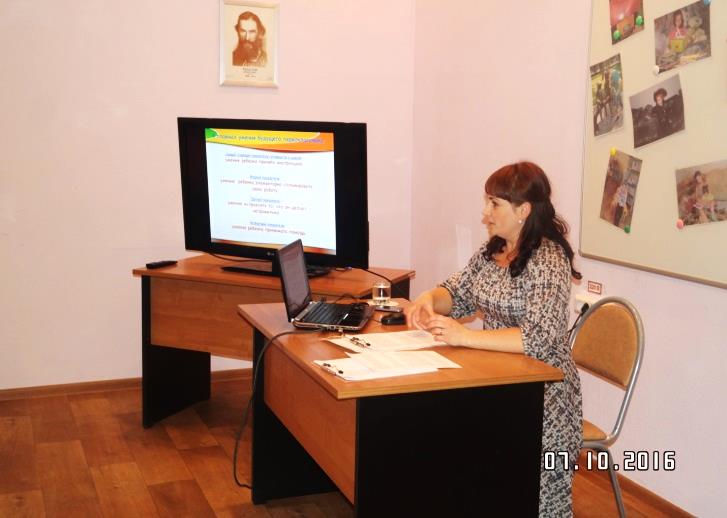 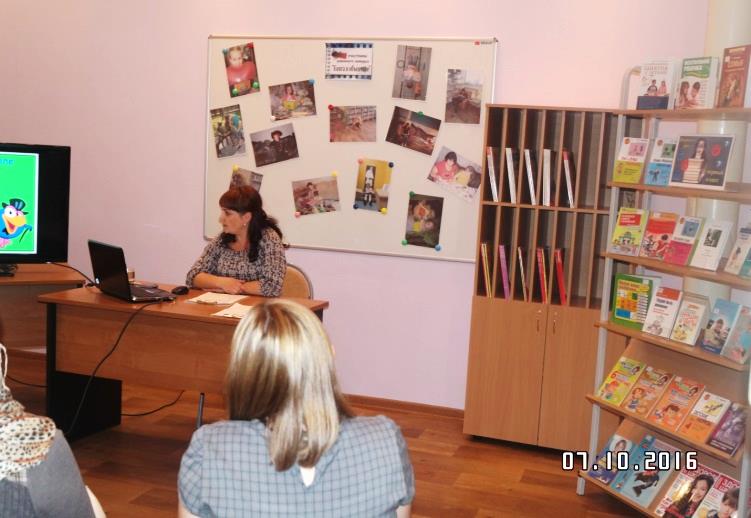 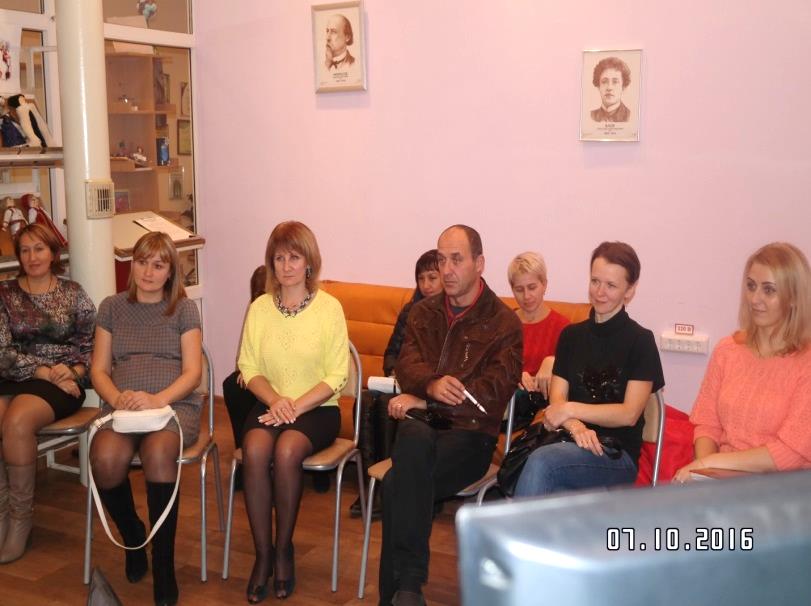 